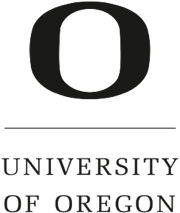 SCHOOL OF MUSIC AND DANCEMusic Graduate Office(541) 346-5664 • gradmus@uoregon.edu  • music.uoregon.eduSpecialization in Music Theory PedagogyStudent Name: 	Today’s Date:  	UO ID#: 	Term/Year entered graduate program:  		Term/Year entered specialization:  	Coursework (16 Graduate Credits Required)Please submit this checklist along with the Declaration of Graduate Specialization form to the Music Graduate Office in the first term of enrollment in the Graduate Specialization. The Declaration of Graduate Specialization form can be found at https://gradschool.uoregon.edu/academics/policies/specializations/pursuing-specializationCOURSE NUMBERCOURSE TITLETERM TAKENGRADECREDITS EARNEDCREDITS REQ’DChoose 1 of the Following (Total 3 Credits):Choose 1 of the Following (Total 3 Credits):Choose 1 of the Following (Total 3 Credits):Choose 1 of the Following (Total 3 Credits):Choose 1 of the Following (Total 3 Credits):Choose 1 of the Following (Total 3 Credits):MUS 530Tonal Analysis: Linear Prolongational Analysis3MUS 531Tonal Analysis: Form in Tonal Music3MUS 532Analysis of Popular Music3The Following Required Courses:The Following Required Courses:The Following Required Courses:The Following Required Courses:The Following Required Courses:The Following Required Courses:MUE 639Pedagogy & Practicum3MUS 516Post-Tonal Theory I3MUS 615Current Trends in Music Theory3MUS 672Seminar in Music Theory: [Topic]4Exam testing keyboard and aural musicianshipExam testing keyboard and aural musicianshipExam testing keyboard and aural musicianshipDate exam completed:Date exam completed:Date exam completed:Total Credits16